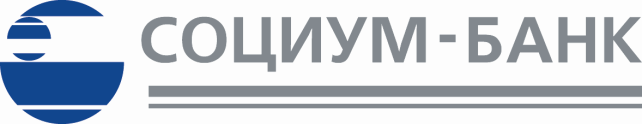 УТВЕРЖДЕНОрешением Правления«СОЦИУМ-БАНК» (ООО) Протокол №П-13  от «18 » июля  2014г.ПОЛИТИКА обработки персональных данныхв  «СОЦИУМ-БАНК» (ООО)Москва 2014Общие положения Настоящая Политика обработки персональных данных (далее  – Политика) определяет политику  «СОЦИУМ-БАНК» (ООО) (далее – Банк)  в отношении обработки и обеспечения безопасности персональных данных.Политика разработана в соответствии с законодательством Российской Федерации в области персональных данных.Целью настоящей политики является установление основных принципов и подходов к обработке и обеспечению защиты персональных данных в Банке, являющемся оператором персональных данных.Действие Политики распространяется на все процессы Банка, связанные с обработкой персональных данных.Политика обязательна для ознакомления и исполнения всеми лицами, допущенными к обработке персональных данных в информационной системе персональных данных.Пересмотр и обновление настоящей Политики  может производиться в связи с изменением законодательства Российской Федерации в области персональных данных, по результатам анализа актуальности, достаточности и эффективности используемых мер обеспечения информационной безопасности, а также по результатам других контрольных мероприятий.Текущая редакция Политики размещается на сайте Банка в общем доступе. Правовые основания обработки2.1.      Банк осуществляет свою деятельность в соответствии с Уставом Банка. 2.2.  Банк осуществляет обработку персональных данных в целях осуществления банковской деятельности. 2.3.  При осуществлении обработки персональных данных Банк руководствуется следующими Федеральными законами Российской Федерации в части персональных данных: Федеральный закон от 19.12.2005 №160-ФЗ «О ратификации конвенции Совета Европы о защите физических лиц при автоматизированной обработке персональных данных»; Федеральный закон от 27.07.2006 №152-ФЗ  «О персональных данных»; Федеральный закон от 27.07.2006 № 149-ФЗ «Об информации, информационных технологиях и о защите информации»; «Трудовой кодекс Российской Федерации» от 30.12.2001 №197-ФЗ. 2.4.  При осуществлении обработки персональных данных Банк также руководствуется Политикой информационной безопасности в «СОЦИУМ-БАНК» (ООО), другими внутренними документами БанкаТермины и определенияИнформационная система персональных данных - совокупность информационных массивов персональных данных и обеспечивающих их обработку информационных технологий и технических средств.Обработка персональных данных - любое действие (операция) или совокупность действий (операций), совершаемых с персональными данными, включая сбор, запись, систематизацию, накопление, хранение, уточнение (обновление, изменение), извлечение, использование, передачу (распространение, предоставление, доступ), обезличивание, блокирование, удаление, уничтожение персональных данных.Оператор - государственный орган, муниципальный орган, юридическое или физическое лицо, самостоятельно или совместно с другими лицами организующие и (или) осуществляющие обработку персональных данных, а также определяющие цели обработки персональных данных, состав персональных данных, подлежащих обработке, действия (операции), совершаемые с персональными данными.Ответственный за организацию обработки персональных данных - должностное лицо, которое назначается Приказом Председателя Правления, организующее принятие правовых, организационных и технических мер в целях обеспечения надлежащего выполнения функций по организации обработки персональных данных в Банке в соответствии с положениями законодательства Российской Федерации в области персональных данных.Персональные данные - любая информация, относящаяся к прямо или косвенно определенному или определяемому физическому лицу (субъекту персональных данных).Предоставление персональных данных – действия, направленные на раскрытие персональных данных определенному лицу или определенному кругу лиц.Распространение персональных данных -  действия, направленные на раскрытие персональных данных неопределенному кругу лиц.Уничтожение персональных данных - действия, в результате которых становится невозможным восстановить содержание персональных данных в информационной системе персональных данных и (или) в результате которых уничтожаются материальные носители персональных данных. Категории субъектов, персональные данные которых обрабатываются Банком, и цели обработки3.1. Банком осуществляется обработка полученных в установленном законом порядке   персональных данных, принадлежащих кандидатам на работу и работникам Банка, клиентам–физическим лицам (владелец счета, открытого в Банке, заемщик, вкладчик, выгодоприобретатель, бенефициарный владелец и иные лица, пользующиеся финансовыми услугами Банка), в том числе потенциальным клиентам, представителям клиентов, уполномоченным представлять клиентов; руководителям и главным бухгалтерам юридических лиц, являющихся клиентами Банка (владелец счета, открытого в Банке, заемщик), поручителям, залогодателям, физическим лицам, заключившим с Банком гражданско-правовые договоры на оказание услуг Банку.3.2. Обработка персональных данных в информационной системе персональных данных работниками Банка осуществляется в целях осуществления банковских операций и иной деятельности, предусмотренной Уставом Банка, действующим законодательством Российской Федерации, нормативными актами Банка России, а также заключения, исполнения и прекращения договоров с физическими и юридическими лицами, организации кадрового учета работников Банка, исполнения обязательств по договорам, ведения кадрового делопроизводства, содействия работникам в обучении, пользовании различного вида льготами в соответствии с законодательством Российской Федерации.4. Основные  принципы обработки персональных данных4.1. Обработка персональных данных Банком осуществляется на основе принципов:законности целей и способов обработки персональных данных;добросовестности Банка как оператора персональных данных, что достигается путем выполнения требований законодательства Российской Федерации в отношении обработки персональных данных;соответствия состава и объема обрабатываемых персональных данных, а также способов обработки персональных данных заявленным целям обработки;точности и достаточности, а в необходимых случаях и актуальности персональных данных по отношению к заявленным целям их обработки;уничтожения персональных данных по достижении целей обработки способом, исключающим возможность их восстановления;недопустимости объединения баз данных, содержащих персональные данные, обработка которых осуществляется в целях, несовместимых между собой.4.2. Работники Банка, допущенные к обработке персональных данных, обязаны:знать и неукоснительно выполнять положения:законодательства Российской Федерации в области персональных данных;настоящей Политики;локальных актов по вопросам обработки персональных данных;обрабатывать персональные данные только в рамках выполнения своих должностных обязанностей;не разглашать персональные данные, обрабатываемые в Банке;сообщать о действиях других лиц, которые могут привести к нарушению положений настоящей Политики;сообщать об известных фактах нарушения требований настоящей Политики Ответственному сотруднику за организацию обработки персональных данных в Банке.4.3. Безопасность персональных данных в Банке обеспечивается выполнением согласованных мероприятий, направленных на предотвращение (нейтрализацию) и устранение угроз безопасности персональных данных, минимизацию возможного ущерба, а также мероприятий по восстановлению данных и работы информационных систем персональных данных в случае реализации угроз. Организация обработки персональных данных5.1. Банк осуществляет обработку персональных данных с использованием средств автоматизации и без использования средств автоматизации.5.2. Обработка персональных данных осуществляется Банком с соблюдением следующих принципов и правил, предусмотренных Законом №152-ФЗ «О персональных данных»: обработка персональных данных возможна только с согласия субъекта персональных данных на обработку его персональных данных, кроме случаев, когда получение согласия Законом №152-ФЗ не требуется; обработка персональных данных возможна только для целей, указанных в согласии субъекта персональных данных; обработка персональных данных возможна только в сроки, установленные законодательством Российской Федерации 5.3. В Банке запрещается принятие решений на основании исключительно автоматизированной обработки персональных данных, которые порождают юридические последствия в отношении субъекта персональных данных, или иным образом затрагивают его права и законные интересы, кроме случаев и условий, предусмотренных законодательством Российской Федерации в области персональных данных.5.4. Банк вправе поручить обработку персональных данных другому лицу с согласия субъекта персональных данных, если иное не предусмотрено законодательством Российской Федерации, на основании заключаемого с этим лицом договора, условием которого является соблюдение конфиденциальности и неразглашения персональных данных. 5.5. Персональные данные не раскрываются третьим лицам и не распространяются иным образом без согласия субъекта персональных данных, если иное не предусмотрено законодательством Российской Федерации.5.6. Представители органов государственной власти (в том числе - контролирующих, надзорных,  правоохранительных и иных органов), получают доступ к персональным данным, обрабатываемым в Банке, в объеме и порядке,  установленном законодательством Российской Федерации.Права субъекта персональных данных6.1. Субъект персональных данных, если иное не предусмотрено требованиями законодательства Российской Федерации, имеет право на получение, в том числе, следующей информации, касающейся обработки его персональных данных:подтверждение факта обработки персональных данных Банком;какие персональные данные субъекта обрабатываются и источник их получения Банком, если иной порядок представления персональных данных не предусмотрен законодательством Российской Федерации;правовые основания и цели обработки персональных данных;сроки обработки Банком персональных данных, в том числе - сроки их хранения;иной информации в соответствии с Федеральным законом № 152-ФЗ «О персональных данных».Субъект персональных данных имеет также иные права, установленные Федеральным законом № 152-ФЗ «О персональных данных».Обязанности Банка7.1. Обработка персональных данных в Банке осуществляется с согласия субъекта персональных данных кроме случаев, установленных законодательством Российской Федерации.7.2. В случаях, установленных законодательством Российской Федерации в области персональных данных, Банк обязан сообщить субъекту персональных данных либо его  представителю, полномочия которого будут надлежащим образом оформлены, информацию, касающуюся обработки персональных данных субъекта.7.3. Банк несет иные обязанности,   установленные Федеральным законом №152-ФЗ «О персональных данных».Меры Банка, направленные на обеспечение выполнения обязанности по защите персональных данных8.1. В Банке принимаются следующие меры по защите персональных данных:назначается Ответственный сотрудник за организацию обработки персональных данных;издаются локальные акты по вопросам обработки персональных данных, а также локальные акты, устанавливающие процедуры, направленные на предотвращение и выявление нарушений законодательства Российской Федерации, устранение последствий таких нарушений;определяются угрозы безопасности персональных данных при их обработке в информационных системах персональных данных;применяются организационные и технические меры по обеспечению безопасности персональных данных при их обработке в информационных системах персональных данных, необходимые для выполнения требований к защите персональных данных, исполнение которых обеспечивает установленные Правительством Российской Федерации уровни защищенности персональных данных;проводится оценка эффективности принимаемых мер по обеспечению безопасности персональных данных до ввода в эксплуатацию информационной системы персональных данных;осуществляется принятие мер в целях исключения фактов несанкционированного доступа к персональным данным;проводится восстановление персональных данных, модифицированных или уничтоженных вследствие несанкционированного доступа к ним;устанавливаются правила доступа к персональным данным, обрабатываемым в информационной системе, а также проводится регистрация и учет действий, совершаемых с персональными данными в информационной системе персональных данных;внедряются и применяются средства минимизации полномочий доступа, средства разграничения доступа (идентификация и аутентификация субъектов доступа, ограничения количества неудачных попыток доступа) и другие меры защиты;работники Банка, непосредственно осуществляющие обработку и организующие защиту персональных данных, должны быть ознакомлены с документами, определяющими политику Банка в отношении обработки персональных данных, локальными актами по вопросам обработки  уничтожения персональных данных.9. Ответственность9.1. Контроль исполнения требований настоящей Политики осуществляется Ответственным сотрудником за организацию обработки персональных данных в Банке.9.2. Лица, виновные в нарушении норм, регулирующих получение, обработку, защиту и уничтожение  обрабатываемых в Банке персональных данных, несут предусмотренную законодательством Российской Федерации ответственность.